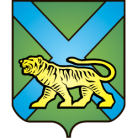 ТЕРРИТОРИАЛЬНАЯ ИЗБИРАТЕЛЬНАЯ КОМИССИЯ
ГОРОДА УССУРИЙСКАРЕШЕНИЕг. Уссурийск
Об определении схемы одномандатныхизбирательных округов по выборамдепутатов Думы Уссурийскогогородского округа На основании пункта 2 части 1 статьи 10 Избирательного кодекса Приморского края, руководствуясь статьей 21 Устава Уссурийского городского округа, в соответствии со статьей 18 Федерального закона «Об основных гарантиях избирательных прав и права на участие в референдуме граждан Российской Федерации», статьей 15 Избирательного кодекса Приморского края, территориальная избирательная комиссия города УссурийскаРЕШИЛА:1. Определить схему одномандатных избирательных округов по выборам депутатов Думы Уссурийского городского округа (прилагается).2. Направить настоящее решение в Думу Уссурийского городского округа.3.  Разместить настоящее решение на официальном сайте администрации Уссурийского городского округа в разделе «Территориальная избирательная комиссия города Уссурийска» в информационно-телекоммуникационной сети «Интернет».Председатель комиссии			                                  О.М. МихайловаСекретарь комиссии                                                                              Н.М. Божко Приложениек решению территориальнойизбирательной комиссии города Уссурийскаот 25 марта 2019 года № 152/1010СХЕМАодномандатных избирательных округов по выборам депутатов Думы Уссурийского городского округаОдномандатный избирательный округ № 1село Борисовка, село Борисовский Мост, ДЭУ-196, станция Воздвиженский, село Воздвиженка:От развязки железнодорожных путей Уссурийск-Пограничный и ст. Воздвиженский- ст. Дубининский вдоль железнодорожного пути ст. Воздвиженский-ст. Дубининский в восточном направлении до западной границы населенного пункта с. Воздвиженка, далее в юго-западном направлении по административной границе с. Воздвиженка до пересечения железнодорожного пути Уссурийск-Пограничный. Затем в северо-западном направлении вдоль железнодорожного пути Уссурийск-Пограничный до развязки железнодорожных путей Уссурийск-Пограничный и ст. Воздвиженский - ст. Дубининский.село Корсаковка, село Корфовка, село Красный Яр, село Кроуновка, село Кугуки, село Линевичи, село Монакино, село Николо-Львовское, поселок Партизан, село Пуциловка, село Степное, село Улитовка, село Утесное, село Элитное, село ЯконовкаЧисленность избирателей -11631Одномандатный избирательный округ № 2От западного конца тупиковой ветки подъездного железнодорожного пути ООО «Уссурийские мельницы» по ул. Резервная 17 на северной границе г. Уссурийска в южном направлении до перекрестка ул. Новоникольское шоссе-ул. Новоникольский проезд, далее в юго-восточном направлении по четной стороне ул. Новоникольское шоссе до перекрестка ул. Новоникольское шоссе-ул. Ленинградская. Затем от перекрестка ул. Новоникольское шоссе-ул. Ленинградская в южном направлении по нечетной стороне ул. Ленинградская до перекрестка ул. Ленинградская-ул. Комсомольская, далее в западном направлении по ул. Комсомольская до пересечения с ул. Кутузова, затем в южном направлении по ул. Кутузова, до пересечения с ул. Степана Разина. Затем по прямой линии в юго-западном направлении до пересечения подъездного железнодорожного пути на ООО «Уссурийские мельницы» и ул. Сельскохозяйственная. Далее в южном направлении по прямой линии вдоль подъездного железнодорожного пути на ООО «Уссурийские мельницы» до пересечения ул. Ивасика и протоки реки Славянка. Затем по административной границе г. Уссурийска сначала в западном и далее в южном и северо-западном направлении до перекрестка дорог на с. Новоникольск и с. Борисовка. Далее, огибая с. Новоникольск по его юго- западной, северо-западной и северо-восточной границам до пересечения с ул. Новоникольское шоссе. Далее в общем северо-восточном направлении по границе г. Уссурийска до западного конца тупиковой ветки подъездного железнодорожного пути ООО «Уссурийские мельницы» по ул. Резервная 17.Численность избирателей -12726Одномандатный избирательный округ № 3От западного конца тупиковой ветки подъездного железнодорожного пути ООО «Уссурийские мельницы» по ул. Резервная 17 на северной границе г. Уссурийска и далее в восточном направлении по границе г. Уссурийска до пересечения с автомобильной дорогой А-370. Далее в северо-восточном направлении по автомобильной дороге А-370 до южной границы с. Воздвиженка, затем в общем северо-западном, северном и южном  направлении по границе с. Воздвиженка, вдоль восточной границы военного аэродрома,  затем вдоль железнодорожного пути ст. Дубининский-ст. Воздвиженский и далее по автомобильной дороге А-370 до пересечения с северной границей пос. Тимирязевский. Далее по северной и северо-восточной границе пос. Тимирязевский с выходом на границу населенного пункта ст. Лимичевка, затем огибая ст. Лимичевка по ее северной, восточной и южной  границе до пересечения с железнодорожным путем основного хода «Москва-Владивосток». Затем вдоль западной границы железнодорожного пути основного хода «Москва-Владивосток» в южном направлении с выходом на ул. Тургенева и до пересечения ул. Тургенева - пер. Береговой, далее в западном направлении от пересечения ул. Тургенева – пер. Береговой исключая застройку по ул. Комсомольская и пер. Береговой по прямой линии до пересечения с р. Комаровка. Затем по прямой линии в северо-западном направлении до перекрестка ул. Комарова-ул. Кирова и далее в западном направлении по нечетной стороне ул. Комарова до перекрестка ул. Комарова-ул. Советская, исключая дома по ул. Комарова 26, 26а, затем в северном направлении по четной стороне ул. Советская до точки условного продолжения ул. Советская и пер. Тельмана. Далее в западном направлении по нечетной стороне пер. Тельмана до его начала, затем в северо-западном направлении по прямой линии до пересечения с ул. Степана Разина, далее по прямой линии в юго-западном направлении по нечетной стороне ул. Степана Разина до перекрестка ул. Новоникольское шоссе-ул. Новоникольский проезд, затем в северном направлении до западного конца тупиковой ветки подъездного железнодорожного пути ООО «Уссурийские мельницы» по ул. Резервная 17 на северной границе г. Уссурийска. Численность избирателей -11386Одномандатный избирательный округ № 4От перекрестка ул. Новоникольское шоссе-ул. Новоникольский проезд по прямой линии в северо-восточном направлении по четной стороне ул. Степана Разина  до перекрестка ул. Одоевского-ул. Декабристов, затем в юго-восточном направлении по прямой линии  до начала пер. Тельмана, далее в восточном направлении по пер. Тельмана до пересечения пер. Тельмана и ул. Ползунова. Затем в юго-восточном направлении по прямой линии с выходом на ул. Советская и далее по нечетной стороне ул. Советская в юго-восточном направлении до пересечения ул. Советская и ул. Комарова, затем в восточном направлении по четной стороне ул. Комарова до пересечения ул. Комарова и ул. Кирова. Далее по прямой линии в юго-восточном направлении до пересечения с р. Раковка, включая дома по ул. Кирова 26, 26а. Затем в западном направлении по прямой линии до перекрестка ул. Амурская-ул. Ленина, затем в западном направлении по нечетной стороне ул. Амурская до ул. Кирова, далее в северном направлении по четной стороне ул. Кирова до ул. Куйбышева. Затем в западном направлении по нечетной стороне ул. Куйбышева до ул. Некрасова, далее в южном направлении по нечетной стороне ул. Некрасова до ул. Амурская. Затем в западном направлении по нечетной стороне ул. Амурская до ул. Горького, включая жилой дом по ул. Горького 54. Далее в южном направлении по нечетной стороне ул. Горького до пересечения ул. Горького и ул. Комсомольская, затем в восточном направлении по четной стороне ул. Комсомольская до пересечения ул. Комсомольская и ул. Советская. Далее в южном направлении по нечетной стороне ул. Советская до пересечения ул. Советская и ул. Пушкина. Далее в западном направлении по нечетной стороне ул. Пушкина до ул. Ленинградская, затем в северном направлении по четной стороне ул. Ленинградская до перекрестка ул. Ленинградская-ул. Комарова. включая дома по ул. Ленинградская 19,21а, 21б, 21в, 21г. Затем в северо-западном направлении по нечетной стороне ул. Комарова до перекрестка ул. Новоникольское шоссе-ул. Новоникольский проезд.Численность избирателей -12819Одномандатный избирательный округ № 5От пересечения ул. Горького и ул. Комсомольская по четной стороне ул. Горького в северном направлении, исключая жилой дом по ул. Горького 54, до пересечения ул. Горького-ул. Амурская. Далее в восточном направлении по нечетной стороне ул. Амурская до пересечения ул. Амурская-ул. Некрасова, затем в северном направлении по четной стороне ул. Некрасова до пересечения ул. Некрасова-ул. Куйбышева, далее в восточном направлении по четной стороне ул. Куйбышева, затем в южном направлении по нечетной стороне ул. Кирова до пересечения ул. Кирова и ул. Амурская. Далее в восточном направлении по четной стороне ул. Амурская до пересечения ул. Амурская и ул. Ленина, затем по прямой линии в северо-восточном направлении до места пересечения ул. Тургенева и подъездного железнодорожного пути в районе пер. Береговой. Затем в северо-западном направлении вдоль западной границы железнодорожного пути «Москва-Владивосток» до места ответвления железнодорожного пути на пгт. Пограничный. Далее в северо-восточном направлении по восточной границе железнодорожного пути основного хода «Москва-Владивосток» до пересечения с административной границей населенного пункта г. Уссурийск и затем в восточном направлении вдоль административной границы г. Уссурийска до пересечения с автомобильной дорогой А-370, далее по прямой линии в юго-западном направлении до ул. 4-я Шахта, затем в юго-западном направлении до ул. Хабаровская и далее в юго-западном направлении по нечетной стороне ул. Хабаровская до пересечения ул. Хабаровская и ул. Воровского. Затем в юго-восточном направлении по четной стороне ул. Воровского до условной точки пересечения ул. Воровского и сухого ручья, долее по руслу сухого ручья в западном направлении до пересечения пер. Клубный и ул. Полушкина. Затем в юго-западном направлении по руслу сухого ручья до пересечения пр. Блюхера и ул. Ветеранов, включая здание по ул. Полушкина 75. Далее в западном направлении по руслу сухого ручья до пересечения ул. Садовая и железнодорожного пути основного хода «Москва-Владивосток», затем в северо-западном направлении по ул. Тургенева до пересечения подъездного железнодорожного пути и ул. Тургенева в районе пер. Береговой. Затем в юго-западном направлении по прямой линии, исключая застройку по пер. Береговой до пересечения с р. Раковка, далее в южном направлении по руслу р. Раковка до условной точки пересечения р. Раковка и продолжением ул. Пролетарская, затем в западном направлении по нечетной стороне ул. Пролетарская до пересечения ул. Пролетарская и ул. Ленина, включая здание по ул. Пролетарская 106. Затем в южном направлении по нечетной стороне ул. Ленина до пересечения ул. Ленина и ул. Крестьянская, далее по нечетной стороне ул. Крестьянская в западном направлении до пересечения ул. Крестьянская и ул. Некрасова. Затем в северном направлении по четной стороне ул. Некрасова до пересечения ул. Некрасова и ул. Комсомольская, далее в западном направлении по нечетной стороне ул. Комсомольская до пересечения ул. Комсомольская и ул. Горького. Численность избирателей -11778Одномандатный избирательный округ № 6От пересечения ул. Некрасова и ул. Комсомольская в южном направлении по нечетной стороне ул. Некрасова до пересечения ул. Некрасова и ул. Крестьянская, затем в восточном направлении по четной стороне ул. Крестьянская до пересечения ул. Ленина и ул. Крестьянская, далее в северном направлении по четной стороне ул. Ленина до пересечения ул. Ленина и ул. Пролетарская. Затем в восточном направлении по четной стороне ул. Пролетарская до пересечения продолжения ул. Пролетарская и р. Раковка, исключая дом по ул. Пролетарская 106. Далее в юго-западном направлении по руслу р. Раковка до пересечения условного продолжения ул. Тихменева и р. Раковка, затем в западном направлении по нечетной стороне ул. Тихменева до пересечения ул. Тихменева и ул. Краснознаменная, далее в северном направлении по четной стороне ул. Краснознаменная до пересечения ул. Краснознаменная и ул. Суханова. Затем в западном направлении по нечетной стороне ул. Суханова до пересечения ул. Суханова и ул. Советская, далее в северном направлении по четной стороне ул. Советская до пересечения ул. Советская и ул. Октябрьская. Затем в западном направлении по нечетной стороне ул. Октябрьская, исключая жилой дом по ул. Октябрьская 9, до пересечения ул. Ленинградская и ул. Октябрьская, далее в северном направлении по четной стороне ул. Ленинградская до пересечения ул. Ленинградская и ул. Пушкина. Затем в восточном направлении по четной стороне ул. Пушкина до пересечения ул. Пушкина и ул. Советская, далее в северном направлении по четной стороне ул. Советская до пересечения ул. Советская и ул. Комсомольская и затем в восточном направлении по четной стороне ул. Комсомольская до пересечения ул. Комсомольская и ул. Некрасова.Численность избирателей -13188Одномандатный избирательный округ № 7От пересечения ул. Садовая и ул. Тургенева в восточном направлении по руслу сухого ручья до пересечения просп. Блюхера и ул. Ветеранов, затем в северо-восточном направлении по руслу сухого ручья до пересечения с ул. Воровского, исключая здание по ул. Полушкина 75. Затем в северо-западном направлении по четной стороне ул. Воровского до пересечения ул. Воровского и ул. Хабаровская, далее в северо-восточном направлении по четной стороне ул. Хабаровская до конца ул. Хабаровская,  затем в северо-восточном направлении до ул. 4-я Шахта и далее в северо-восточном направлении до пересечения административной границы населенного пункта г. Уссурийск и автомобильной дороги А-370. Затем в юго- западном направлении по прямой линии до ул. Слободская, далее в западном направлении по нечетной стороне ул. Слободская до пересечения ул. Слободская и ул. Гончарука, затем в южном направлении по нечетной стороне ул. Гончарука до пересечения ул. Гончарука и ул. Топоркова. Далее в западном направлении по нечетной стороне ул. Топоркова до пересечения ул. Топоркова и ул. Коршунова, затем в южном  направлении по нечетной стороне ул. Коршунова до пересечения ул. Коршунова и ул. Последняя. Далее в юго-западном направлении до пересечения р. Комаровка и железнодорожного пути основного хода «Москва-Владивосток» затем в северном направлении по западной границе железнодорожного пути основного хода «Москва-Владивосток» до пересечения ул. Садовая и ул. Тургенева.Численность избирателей -11687Одномандатный избирательный округ № 8От условной точки пересечения р. Раковка и ул. Чичерина в северо-восточном направлении по руслу р. Раковка до точки пересечения условного продолжения пер. Береговой и русла р. Раковка, затем в северо-восточном направлении по прямой линии до пересечения пер. Береговой и ул. Тургенева, затем в юго-восточном направлении по ул. Тургенева до пересечения ул. Тургенева и ул. Садовая на западной границе железнодорожного пути основного хода «Москва-Владивосток». Далее в южном направлении вдоль западной границы железнодорожного пути основного хода «Москва-Владивосток» до точки пересечения с руслом р. Комаровка. Далее в западном направлении по руслу р. Комаровка до соединения  р. Комаровка и р. Раковка и затем в северном направлении по руслу р. Раковка до условной точки пересечения р. Раковка и ул.Чичерина.Численность избирателей -12670Одномандатный избирательный округ № 9От пересечения ул. Кутузова и ул. Комсомольская в восточном направлении до пересечения ул. Комсомольская и ул. Ленинградская, затем в южном направлении по нечетной стороне ул. Ленинградская до пересечения ул. Ленинградская и ул. Октябрьская, исключая дома по ул. Ленинградская 19, 21а,21б,21в,21г. Далее в восточном направлении по четной стороне ул. Октябрьская, включая жилой дом по ул. Октябрьская 9, до пересечения ул. Октябрьская и ул. Советская. Затем в южном направлении по нечетной стороне ул. Советская до пересечения ул. Советская и ул. Суханова, далее в восточном направлении по четной стороне ул. Суханова до пересечения ул. Суханова и ул. Краснознаменная, затем в южном направлении по нечетной стороне ул. Краснознаменная до пересечения ул. Краснознаменная и ул. Чичерина. Далее в западном направлении по нечетной стороне ул. Чичерина до пересечения ул. Чичерина и ул. Ленина, затем в южном направлении по нечетной стороне ул. Ленина до пересечения ул. Ленина и ул. Агеева, далее в северо-западном направлении по нечетной стороне ул .Агеева до пересечения ул. Агеева и ул. Пархоменко. Затем в юго-западном направлении по ул. Пархоменко до пересечения ул. Пархоменко и ул. Островского, затем в восточном направлении по нечетной стороне ул. Островского до пересечения ул. Островского и ул. Карбышева. Далее по нечетной стороне ул. Карбышева в юго-западном направлении до пересечения ул. Карбышева и пер. Совхозный, исключая жилой дом по ул. Карбышева 23. Затем в северо-западном направлении до жилого дома по ул. Лазурная 13, далее в юго-западном направлении по прямой линии до пересечения с защитной дамбой обвалования. Затем в северо-западном направлении вдоль дамбы обвалования до пересечения ул. Ивасика и протоки р. Славянка, далее в северном направлении по прямой линии вдоль железнодоржного подъездного пути на ООО «Уссурийские мельницы» до пересечения с ул. Степана Разина. Затем в восточном направлении по ул. Степана Разина до пересечения ул. Степана Разина и ул. Кутузова и далее в северном направлении по четной стороне ул. Кутузова до пересечения ул. Кутузова и ул. Комсомольская.Численность избирателей -11951Одномандатный избирательный округ № 10От жилого дома по ул. Лазурная 13 в восточном направлении до пересечения ул. Карбышева и пер. Совхозный, затем в северо-восточном направлении по четной стороне ул.Карбышева до пересечения ул. Карбышева и ул. Островского,  включая жилой дом по ул. Карбышева 23. Далее в северо-западном направлении по нечетной стороне ул. Островского до пересечения ул. Островского  и ул. Пархоменко, затем в северо-восточном направлении по ул. Пархоменко до пересечения ул. Пархоменко и ул. Агеева. Далее в  юго-восточном направлении по четной стороне ул. Агеева до пересечения ул. Агеева и ул. Ленина, затем северо-западном направлении по четной стороне ул. Ленина до пересечения ул. Ленина и ул. Чичерина. Далее в восточном  направлении по четной стороне ул. Чичерина до пересечения ул. Чичерина и ул. Краснознаменная, затем в северном направлении по четной стороне ул. Краснознаменная до пересечения ул. Краснознаменная и ул. Тихменева. Далее в восточном направлении по четной стороне ул. Тихменева до пересечения условного продолжения ул. Тихменева и р. Раковка, затем в южном направлении по руслу р. Раковка до места слияния р. Раковка и р. Комаровка. Далее в восточном направлении по руслу р. Комаровка до места пересечения р. Комаровка и железнодорожного пути основного хода «Москва-Владивосток», затем в юго-западном направлении до пересечения с ул. Арсеньева, проходя по западной границе дома  по ул. Арсеньева 21а, затем в общем юго-западном направлении до пересечения ул. Фабричная и ул. Владивостокское шоссе, включая дома по ул. Арсеньева 33а, ул. Владивостокское шоссе 24а и ул. Владивостокское шоссе 26а. Далее в юго-западном направлении по нечетной стороне ул. Фабричная до пересечения ул. Фабричная и ул. Угловая, затем в северо-западном направлении по четной стороне ул. Угловая до ул. Угловая и ул. Мебельная, далее в юго-западном направлении по прямой линии до начала ул. Хенина.Затем в юго-восточном направлении по прямой линии до южной границы очистных сооружений канализационных сточных вод по ул. Белинского, далее в восточном направлении по прямой линии до пересечения с автомобильной дорогой А-370. Далее в южном направлении вдоль западной границы автомобильной дороги А-370 до пересечения с административной границей населенного пункта г. Уссурийск в районе автомобильной развязки Уссурийск-Баневурово-Владивосток. Затем в северо-западном направлении по административной границе населенного пункта г. Уссурийск до пересечения с автомобильной дорогой г. Уссурийск-с.Утесное, далее в северном направлении по  автомобильной дороге г. Уссурийск-с.Утесное до пересечения с ул. Лермонтова. Затем в северо-западном направлении вдоль южной, а затем западной границы озера Солдатского до жилого дома по ул. Лазурная 13.Численность избирателей -12298Одномандатный избирательный округ № 11Село Баневурово, село Боголюбовка, село Глуховка, село Горно-Таёжное, село Дубовый Ключ, село Долины, село Заречное, село Каменушка, село Каймановка, село Кондратеновка, село Раковка,г. Уссурийск :От пересечения ул. Гончарука и ул. Слободская в восточном направлении по четной стороне ул. Слободская до окраины жилой застройки по ул. Слободская, затем в юго-восточном направлении по прямой линии до окраины жилой застройки по ул. Дубовая роща, далее в юго-восточном направлении по прямой линии до места пересечения ул. Раковская и железнодорожного подъездного пути на ОАО «Примснабконтракт». Затем в юго-восточном направлении по ул. Раковская до пересечения с административной границей населенного пункта г. Уссурийска, далее последовательно в юго-восточном, юго-западном и южном направлении по административной границе г. Уссурийска до автомобильной развязки Уссурийск-Баневурово-Владивосток. Затем  в северном направлении по восточной границе автомобильной дороги А-370 до начала жилой застройки по ул. Владивостокское шоссе, далее в северо-западном направлении по прямой линии до начала жилой застройки по ул. Хенина, затем в северо-восточном направлении по прямой линии до пересечения ул. Мебельная и ул. Угловая. Далее в юго-восточном направлении по нечетной стороне ул. Угловая до пересечения ул. Угловая и ул. Фабричная, затем в северо-восточном направлении по ул. Фабричная до пересечения ул. Фабричная и ул. Владивостокское шоссе. Далее в северо-восточном направлении по прямой линии между домами по ул. Владивостокское шоссе 24,26а, а затем между домами по ул. Арсеньева 33а, 33б до пересечения с ул. Арсеньева. Затем в северном направлении огибая жилую застройку по ул. Промышленная с западной стороны до места пересечения р. Комаровка и железнодорожного пути основного хода «Москва-Владивосток», далее по прямой линии до пересечения ул. Последняя и ул. Коршунова. Затем в северном направлении по четной стороне ул. Коршунова до пересечения ул. Коршунова и ул. Топоркова, далее в северо-восточном направлении по четной стороне ул. Топоркова до пересечения ул. Гончарука и ул. Топоркова. Затем в северном направлении по четной стороне ул. Гончарука до пересечения ул. Гончарука и ул. Слободская.Численность избирателей -12433________________________________25 марта 2019 года                    №  152/1010